JBG  Jaunimo mišraus choro istorijaPo ilgokos pertraukos, 2002-2003 m.m. JBG jaunimo mišrų chorą subūrė muzikos mokytoja Rima Mingailienė. Nuo 2004 m. turime koncertmeisterę Jeleną Grobovą. 2009 m. chorui suteikta I kategorija. Nuo 2003 iki 2014 m. choras – Dainų švenčių (9) Vilniuje ir Klaipėdoje, Panevėžio miesto ir rajono švenčių dalyvis. Gimnazijoje -  „Draugystės šventės“ (6), tradicinių JBG bendruomenės Advento vakaro Mišių Panevėžio bažnyčiose, dainų festivalio, skirto Vasario 16-ajai, šokių vakaro „Sidabrinė naktis“ kasmetinis dalyvis. 2014-2015  mokslo metus baigėme draugišku gimnazijos meno kolektyvų (dainininkai, šokėjai, orkestras) koncertu Panevėžio muzikiniame teatre „Pavasario mozaika“.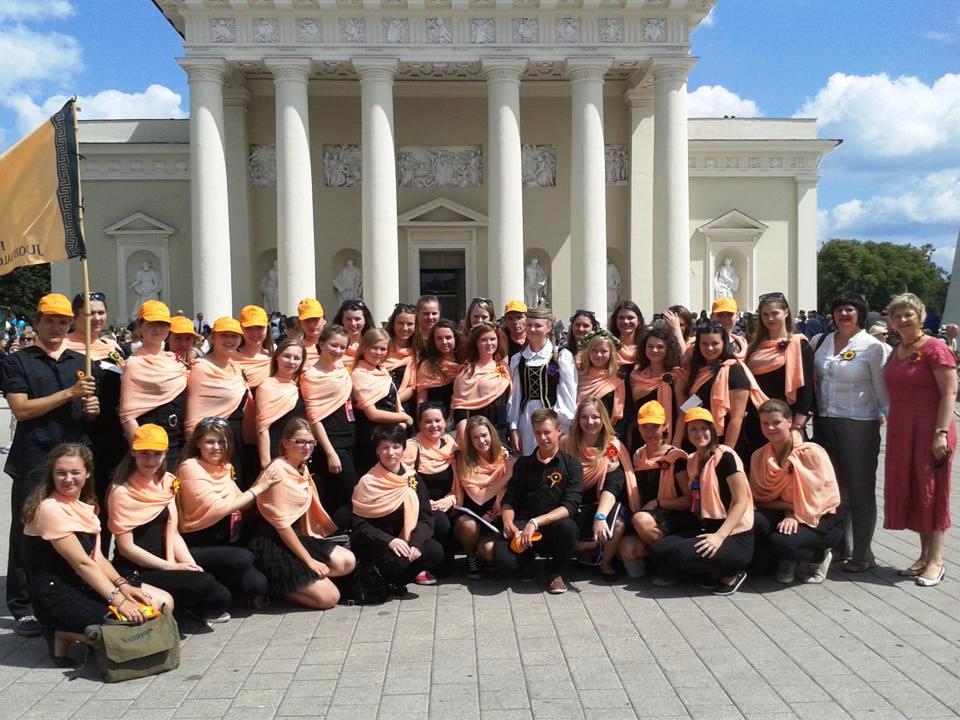 